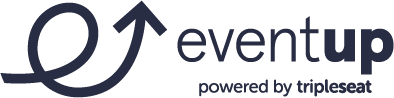 Directions: Make a copy of this template, save it in the correct folder, change title to: Blog Post Title – Author NameAuthor: Image Link:  Blog Title: Meta Description: Blog Content:CTA Button/Link: